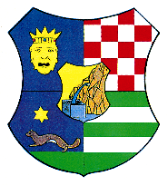 REPUBLIKA HRVATSKAZAGREBAČKA ŽUPANIJAUpravni odjel za gospodarstvoUPUTE ZA PRIJAVITELJEza prijavu jedinica lokalne samouprave za sufinanciranje provedbe mjera povećanja energetske učinkovitosti na zgradama javne namjene na području Zagrebačke županije u 2018. godini1. Ciljevi i prioriteti Zagrebačka županija se strateški opredijelila za poticanje ulaganja u mjere povećanja energetske učinkovitosti i korištenja obnovljivih izvora energije. Također, i jedinice lokalne samouprave provedbom projekata povećanja energetske učinkovitosti i korištenja obnovljivih izvora energije doprinose očuvanju okoliša i smanjenju potrošnje fosilnih goriva. Ciljevi i očekivani rezultati prijavljenih projekata moraju biti jasno definirani i mjerljivi.Sredstva se dodjeljuju temeljem Pravilnika o općim uvjetima dodjele donacija, subvencija i pomoći iz Proračuna Zagrebačke županije („Glasnik Zagrebačke županije“  broj 14/18 i 23/18).2. Prihvatljivi prijaviteljiPredmet javnog poziva je sufinanciranje provedbe mjera povećanja energetske učinkovitosti (u tekstu: mjere EnU) na zgradama javne namjene koje su u vlasništvu jedinica lokalne samouprave ili javne ustanove/trgovačkog društva osnovana/u vlasništvu (većinskom) od strane jedinice lokalne samouprave (u tekstu: korisnici sredstava).Zgrade javne namjene u smislu javnog poziva su zgrade javnog sektora u kojima se pružaju usluge velikom broju ljudi:zgrade državnih upravnih i drugih tijela, tijela lokalne i područne (regionalne) samouprave;zgrade za predškolsko, osnovno i srednje obrazovanje, vrtići, jaslice i sl.; zgrade za više obrazovanje, istraživački laboratoriji i sl.;zgrade za stanovanje zajednica: domovi umirovljenika, đački, studentski, radnički, dječji i drugi domovi namijenjeni privremenom ili stalnom boravku;zgrade sportskih udruga i organizacija, zgrade sportskih objekata;grade kulturnih namjena: kina, kazališta, muzeja i sl.;zgrade bolnica i drugih ustanova namijenjenih zdravstveno--socijalnoj i rehabilitacijskoj svrsi.zgrade namijenjene obavljanju komunalnih djelatnostiPravo na korištenje sredstava Zagrebačke županije mogu ostvariti jedinice lokalne samouprave ili javne ustanove/trgovačka društva osnovane/u vlasništvu od strane jedinica lokalne samouprave koje:imaju sjedište na području Zagrebačke županije (sukladno Zakonu o područjima županija, gradova i općina u Republici Hrvatskoj („Narodne novine“ broj 86/06, 125/06, 16/07, 95/08, 46/10, 145/10, 37/13, 44/13, 45/13, 110/15);ulažu vlastita sredstva u provođenje projekta rekonstrukcije, sukladno odredbama Pravilnika o općim uvjetima dodjele donacija, subvencija i pomoći iz Proračuna zagrebačke županije („Glasnik Zagrebačke županije“ broj 14/18 i 23/18);prihvate uvjete zajedničkog sudjelovanja u financiranju provedbe projekta energetske učinkovitosti sukladno ovom Pozivu i Projektnim uputama - Prilogu 1 a – Tehnički uvjeti.Prijavu na natječaj za ustanove osnovane od strane jedinica lokalne samouprave podnosi jedinica  lokalne samouprave koja je njihov osnivač.Zgrade na kojima gore navedena jedinica lokalne samouprave planira provesti rekonstrukciju sukladno Projektnim uputama mora:imati dokaz da je postojeća u smislu Zakona o gradnji („Narodne novine“ broj 153/13);biti u vlasništvu:jedinice lokalne samouprave; iliustanove/trgovačkog društva čiji osnivač je jedinica lokalne samouprave ukoliko posjeduje dokaz da je jedinica lokalne samouprave osnivač/vlasnik(većinski) ustanove/trgovačkog društva.Zgrade na kojima je pokrenut postupak legalizacije ne mogu biti predmet financiranja sve do pravomoćnog okončanja postupka. Prijave se mogu poslati za sufinanciranje programa/projekata koji će se provoditi tijekom 2018. godine, odnosno svih troškova koji će se realizirati unutar ugovorenog roka provedbe projekta. Na ovaj Javni poziv ne može se prijaviti program/projekt kojeg sufinancira drugi upravni odjel Zagrebačke županije.3. Prihvatljive aktivnosti i troškoviOpravdani troškovi ulaganja sukladno ovom Javnom pozivu su troškovi građenja, opreme i usluga energetske obnove zgrada u sukladnosti prema Prilogu 1a – Tehničkim uvjetima, a sukladno stavkama iz troškovnika projekta, nastali tijekom 2018. godine, odnosno troškovi koji će se realizirati unutar ugovorenog roka provedbe projekta. Izrada projektne dokumentacije nije prihvatljivi trošak. Ako je krajnji korisnik bespovratne potpore u sustavu PDV-a, PDV nije prihvatljiv trošak. U slučaju da krajnji korisnik bespovratne potpore nije u sustavu PDV-a, PDV je prihvatljiv trošak.Vrijeme nastanka troška dokazuje se datumom izdavanja računa.Opravdani troškovi ulaganja su:troškovi građenja i energetske obnove nestambenih zgrada u sukladnosti s Prilogom 1a – Tehnički uvjeti;stručni nadzor.4. Maksimalan iznos sredstavaMaksimalan iznos sredstava koji pojedini korisnik može ostvariti po pojedinom projektu u istoj financijskoj godini iznosi do najviše 500.000,00 kuna s PDV-om odnosno:do 100% iznosa vrijednosti projekta za I., II., III. i IV. skupinu jedinica lokalne samouprave prema indeksu razvijenosti jedinice lokalne samouprave,do 80% iznosa vrijednosti projekta za V. i VI. skupinu jedinica lokalne samouprave prema indeksu razvijenosti jedinice lokalne samouprave,do 60% iznosa vrijednosti projekta za VII. I VIII. skupinu jedinica lokalne samouprave prema indeksu razvijenosti jedinice lokalne samouprave.5. Trajanje i lokacija programa/projektaSufinanciranje od strane Županije moguće je za jednogodišnje i višegodišnje projekte, ali za aktivnosti i dio troškova investicije koji će se realizirati u 2018. godini, odnosno u vremenskom okviru provedbe projekata 12 mjeseci od dana potpisa Ugovora uz mogućnost produljenja, iz objektivnih razloga, za još narednih 6 mjeseci.Lokacija na kojoj se provodi program/projekt mora biti na području Zagrebačke županije.6. Pregled i ocjena prijedloga programa/projekta, te način dodjele sredstavaSredstva se dodjeljuju na temelju provedenog javnog poziva i kriterija propisanih u Pravilniku o općim uvjetima dodjele donacija, subvencija i pomoći iz Proračuna Zagrebačke županije („Glasnik Zagrebačke županije“ broj 14/18 i 23/18).Javni poziv raspisuje i provodi Upravni odjel za gospodarstvo Zagrebačke županije.Tekst javnog poziva objavljuje se na službenim internetskim stranicama Zagrebačke županije (www.zagrebacka-zupanija.hr ).Javni poziv će biti otvoren do iskorištenja sredstava odnosno do 30. studenog 2018. godine.Prijave za dodjelu financijskih sredstava dostavljaju se Upravnom odjelu za gospodarstvo na propisanom obrascu uz potrebnu dokumentaciju.Nakon provjere predane dokumentacije, pristigle potpune prijave boduju se prema slijedećim kriterijima:Prilikom obrade prijave utvrđuje se pravovremenost, potpunost prijave, udovoljavanje propisanim uvjetima Pravilnika o općim uvjetima dodjele donacija, subvencija i pomoći iz Proračuna Zagrebačke županije („Glasnik Zagrebačke županije“ broj 14/18 i 23/18), te iznos prihvatljivih troškova. Prijave podnesene izvan roka propisanog natječajem ne razmatraju se. Nepotpune prijave neće se bodovati, o čemu će podnositelj prijave biti obaviješten.Nakon provedene provjere cjelovitosti prijave i bodovanja, Upravni odjel za gospodarstvo izrađuje prijedlog Odluke o odabiru projekta. U Odluci se navodi naziv korisnika, naziv programa/projekta, namjena sredstava i iznos proračunskih sredstava za sufinanciranje. Župan Zagrebačke županije donosi Odluku o odabiru projekta, a ista se objavljuje na službenim internetskim stranicama Zagrebačke županije.Po donošenju Odluke odabiru projekta, Upravni odjel za gospodarstvo obavještava podnositelja prijave o iznosu odobrenih financijskih sredstava i dostavlja Ugovor na ovjeru. Korisnik potpore sa Županijom potpisuje Ugovor o dodjeli bespovratnih sredstava za provedbu mjera energetske učinkovitosti sukladno odredbama Pravilnika o općim uvjetima dodjele donacija, subvencija i pomoći iz Proračuna Zagrebačke županije („Glasnik Zagrebačke županije“ broj 14/18 i 23/18).Ukoliko podnositelj prijave ne dostavi potpisani Ugovor u roku od 10 dana od dana primitka Ugovora, Upravni odjel za gospodarstvo će mu poslati požurnicu. Ukoliko podnositelj prijave ne dostavi Ugovor u roku od 10 dana od dana primitka požurnice, smatrat će se da je odustao od dodijeljenih sredstava.Upravni odjel za gospodarstvo vodi evidenciju dodijeljenih sredstava po korisnicima i namjenama za koje su odobrena sredstva. Korisniku dosadašnjih dodijeljenih bespovratnih sredstava Zagrebačke županije, nove se mogu odobriti isključivo ako je dostavljen izvještaj iz kojeg je vidljivo da su prethodno dodijeljena sredstva utrošena namjenski.7. Način isplate sredstavaOdobrena novčana sredstva doznačuju se na IBAN korisnika u roku do 15 (petnaest) dana od dana potpisivanja Ugovora o (su)financiranju projekta, a jedinice lokalne samouprave dužne su prije isplate predati Županiji instrumente osiguranja utvrđene Ugovorom, kao jamstvo za namjensko trošenje odobrenog iznosa financiranja.8. Provedba projekta i rok za dostavu izvještaja Vremenski okvir provedbe projekta za prijavitelje je 12 (dvanaest) mjeseci od dana potpisa Ugovora uz mogućnost produljenja, iz objektivnih razloga, za još narednih 6 (šest) mjeseci.Korisnici sredstava dužni su dostaviti izvješće o provedbi projekta sukladno članku 18. Pravilnika o općim uvjetima dodjele donacija, subvencija i pomoći iz Proračuna Zagrebačke županije („Glasnik Zagrebačke županije“ broj 14/18 i 23/18).Rokovi za dostavu izvješća o provedbi projekta su 30 dana od dana realizacije projekta.Izvještaj o namjenskom utrošku sredstava mora sadržavati sljedeće:konačnu situaciju rekonstrukcije zgrade ili račun (originali ili ovjerena kopija) koji mora sadržavati detaljnu i cjelovitu specifikaciju ugrađenog materijala, opreme i radova na način da su navedene stavke sukladne projektantskom troškovniku;kopiju ovjerene Pisane izjave izvođača o izvedenim radovima i uvjetima održavanja građevine sa popisom dokaza o sukladnosti ugrađene opreme (sukladno Pravilniku o sadržaju pisane Izjave izvođača o izvedenim radovima i uvjetima održavanja građevine, „Narodne novine“ broj 43/14);završno izvješće nadzornog inženjera (sukladno Pravilniku o tehničkom pregledu građevine, „Narodne novine“ broj 108/04);kopija ovjerene garancije Izvođača radova da je mjera EnU ugrađena prema uputi proizvođača na kućanstvu navedenom u prijavi (ovjerava ga Izvođač radova ):o	za izvedene radove na minimalno 2 godine;o	za opremu na rokove koji nisu kraći od rokova koje daje dobavljač opreme,dokaze o izvršenom plaćanju iz proračuna JLS (osim jedinica lokalne samouprave I., II., III. i IV. skupine prema indeksu razvijenosti);foto dokumentaciju izvedenih radova (u digitalnom ili papirnatom formatu);foto dokumentaciju postavljene Informativne ploče (sukladno članku 16.  Odluke, u digitalnom ili papirnatom formatu);ukoliko se radi o zgradi u vlasništvu javne ustanove  dokaz o izvršenom plaćanju ustanove prema Izvođaču radova.Računi kojima se dokazuje namjensko korištenje potpore ne smiju se koristiti za pravdanje drugih potpora koje dodjeljuje Zagrebačka županija i ostali davatelji državnih potpora. Korisnik potpore dužan je dostaviti izvode o plaćanju iz kojih je vidljivo da je korisnik potpore sudjelovao u financiranju projekta u iznosu navedenom u prijavi (osim jedinica lokalne samouprave I., II., III. i IV. skupine prema indeksu razvijenosti). U slučaju nenamjenskog utroška sredstava korisnik je dužan vratiti sredstva Zagrebačkoj županiji i isti će biti isključeni iz dodjele potpora sljedeće godine.9. Obveze korisnikaKorisnici kojima je Zagrebačka županija temeljem ove Odluke isplatila financijska sredstva dužni su na glavnom ulazu rekonstruiranog objekta postaviti na vidnom mjestu informativnu ploču od metala ili plastike, dimenzija najmanje D 50 cm x V  50 cm, sljedećeg izgleda: Podloga informativne ploče je bijele boje;Na njoj se nalazi grb Zagrebačke županije i ispod njega riječi: SUFINANCIRANO SREDSTVIMA ZAGREBAČKE ŽUPANIJE                 Program povećanja energetske učinkovitosti u zgradama javne namjene Informativna ploča mora biti na predmetu sufinanciranja najmanje dvije godine od dana dostave izvještaja o namjenskom utrošku.10. Obveza postupanja sukladno uputama i tekstu javnog pozivaPrijavitelji su u obvezi postupati sukladno tekstu javnog poziva i ovim uputama. Prijavitelji su dužni ispuniti prijavu programa/projekta na obrascu za prijavu potpunim i čitkim ispunjavanjem obrasca, te uz prijavu dostaviti svu potrebnu dokumentaciju sukladno stavci VIII. javnog poziva.Upute za prijavitelje i obrazac za prijavu dostupni su na službenim internetskim stranicama Zagrebačke županije www.zagrebacka-zupanija.hr pod Natječaji i javni pozivi, Upravni odjel za gospodarstvo.Prijava izrađena suprotno tekstu javnog poziva i ovim uputama smatrat će se neprihvatljivom prijavom i kao takva će se odbaciti.KLASA: 302-02/18-09/04URBROJ: 238/1-10-18-03U Zagrebu,13. srpnja 2018.R. br.Kriteriji za ocjenjivanjeBroj bodova1Postotno smanjenje potrebne energije50više od 60%50od 50% do 60%40od 40% do 50%30od 30% do 40%20manje od 30%102Financijska vrijednost projekta25više od 1.000.000,00 HRK25od 250.000,00 HRK do 1.000.000,00 HRK15manje od 250.000,00 HRK73Odnos investicije (s PDV-om) i godišnje uštede energije (kn/kWh/god)25manji od 1025od 10 do 1515veći od 1574Tehnoekonomska opravdanost - odnos površine i broja korisnika10manji od 510od 5 do 157veći od 1535Tehnoekonomska opravdanost - period izgradnje10prije 1980. godine10nakon 1980. godine i prije 2000. godine7nakon 2000. godine36Socio-ekonomska opravdanost10I-IV skupina jedinica lokalne samouprave10UKUPNO BODOVA125